ANEXO II – TERMO DE ADESÃO A SISTEMA DE COTAS PARA NEGROS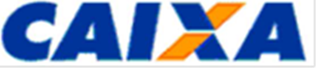 IDENTIFICAÇÃOIDENTIFICAÇÃONome do candidatoNº da inscrição:Nome socialNome do paiNome da mãeNaturalidadeNacionalidadeCarteira de identidadeCPFCurso DireitoCurso DireitoDECLARAÇÃO DE AUTORRECONHECIMENTODECLARAÇÃO DE AUTORRECONHECIMENTODeclaro que me reconheço como____________conforme o quesito cor ou raça utilizado pela Fundação Instituto Brasileiro de Geografia e Estatística IBGE, bem como os motivos que me levaram a optar pelo sistema de cotas para negros da seleção do programa de estágio da CAIXA. Declaro ainda que na hipótese de constatação de declaração falsa, estou ciente que serei eliminado do processo seletivo e, se houver sido selecionado ou contratado, serei imediatamente desligado/a do programa de estágio, nos termos do disposto no Decreto Federal nº 9.427/18, de 28 de junho de 2018.__________________________________________________________________________________________________________________________________________________________________________________________________________________________________________Declaro que me reconheço como____________conforme o quesito cor ou raça utilizado pela Fundação Instituto Brasileiro de Geografia e Estatística IBGE, bem como os motivos que me levaram a optar pelo sistema de cotas para negros da seleção do programa de estágio da CAIXA. Declaro ainda que na hipótese de constatação de declaração falsa, estou ciente que serei eliminado do processo seletivo e, se houver sido selecionado ou contratado, serei imediatamente desligado/a do programa de estágio, nos termos do disposto no Decreto Federal nº 9.427/18, de 28 de junho de 2018.__________________________________________________________________________________________________________________________________________________________________________________________________________________________________________Local e data:_________________, de___________20___Assinatura do Candidato: